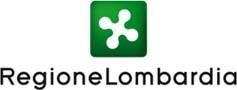 LIBERATORIA PER LA DIFFUSIONE DI IMMAGINI / VIDEO DA PARTE DI REGIONE LOMBARDIAll/La sottoscritto/a ____________________________________________________________________  nato/a a _______________________________________________________ Prov. ________ Il ____________residente a ________________________________ Prov. ________ Via __________________________________________ n°_____In qualità di Legale Rappresentante dell’Ente ___________________________________ con sede legale a ________________________________ Prov. ________ Via __________________________________________ n°_____In qualità di proprietario delle seguenti immagini/video trasmesse a Regione Lombardia tramite link WeTransfer o chiave USB, ovvero in qualunque ulteriore ed eventuale modalità di trasmissione:AUTORIZZARegione Lombardia, ai sensi degli artt. 12, 96 e 97 della Legge n. 633 del 1941, e degli artt. 10 e 320 c.c., alla diffusione delle immagini / video per uso promozionale nell’ambito di progetti istituzionali di Regione Lombardia (quali a titolo esemplificativo siti, materiale informativo, fiere, eventi).Con la presente la/il dichiarante:garantisce la proprietà delle immagini/video, avendo acquisito le liberatorie necessarie per ritrarre i protagonisti, nonché aver provveduto, nel caso di altri diritti, nessuno escluso, alla liquidazione degli stessi;di rinunciare a qualunque corrispettivo per la posa, l'utilizzo, la riproduzione e la diffusione delle immagini/video;si assume tutte le responsabilità civili e penali, come previsto dall'art. 76 del D.P.R. 445/2000.Luogo______________ Data _________ 							                 Firma ________________________________